Name: _____________________________________English 12Gary Soto’s “Ode to Family Photographs”Entrance QuestionsDo you or your family take pictures of each other? When are you most likely to take family pictures? What is your favorite family picture?Agree or DisagreeIntroducing Gary SotoGary Soto is known for a body of work that deals with the realities of growing up in Mexican-American communities; in poems, novels, short stories, plays and over a two dozen books for young people, Soto has recreated the world of the barrio, the urban, Spanish-speaking neighborhood where he was raised, bringing the sights, sounds and smells vividly to life. Soto’s poetry focuses on everyday experiences while evoking the harsh forces that often shape life for Chicanos, including racism, poverty, and crime.  Soto says that “as a writer, my duty is not to make people perfect, particularly Mexican Americans. I’m not a cheerleader. I’m one who provides portraits of people in the rush of life.” Soto has received high praise for his poetry—his collections have been finalists for the Pulitzer Prize and the National Book Award, and he has received a Nation/Discovery Award and the Levinson Award from Poetry.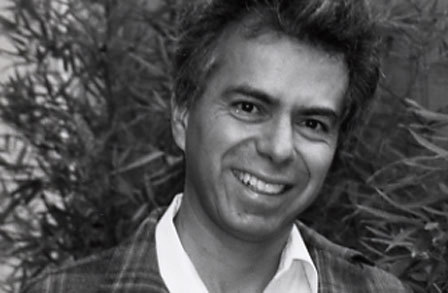 